Расчет кирпичного цоколя при сейсмической нагрузке Кирпичная стена толщиной 380 мм  длиной 6000 мм, высотой 1200 мм. Стена выполнена из кирпича марки М75 на  растворе марки М50 армированная арматурой 2ø5Вр1 , оштукатурена с 2-х сторон по 20 мм, расчетная сейсмичность 7 баллов.Определение усилий в стене от действия местной сейсмической нагрузки.Величину местной сейсмической нагрузки определяем по формулам (1) и (2) СП14.13330.2014K0 = 1,5 – коэффициент, учитывающий назначение сооружения и его ответственность, принимаемый по таблице 3 СП 14.13330.2014.Таблица 3К1 =0,4 – коэффициент, учитывающий допускаемые повреждения зданий и сооружений, принимаемый по таблице 4 СП14.13330.2014.Таблица 4  - значение сейсмической нагрузки для i-й формы собственных колебаний здания или сооружения, определяемое в предположении упругого деформирования конструкции по формуле.- Масса кирпичной кладки с учетом оштукатуривания, определенная с учетом расчетных нагрузок на конструкцию согласно п 5.1 СП14.13330.2014. – коэффициент надежности по ответственности – коэффициент надежности по нагрузки для кирпичной кладки – коэффициент надежности по нагрузки для штукатурного слоя – коэффициент сочетания нагрузок – значение ускорения в уровне основания для расчетной сейсмичности 7 баллов. =3,4 – произведение коэффициентов принято по табл. 4 Инструкции по определению расчетной сейсмической нагрузки для зданий и сооружений.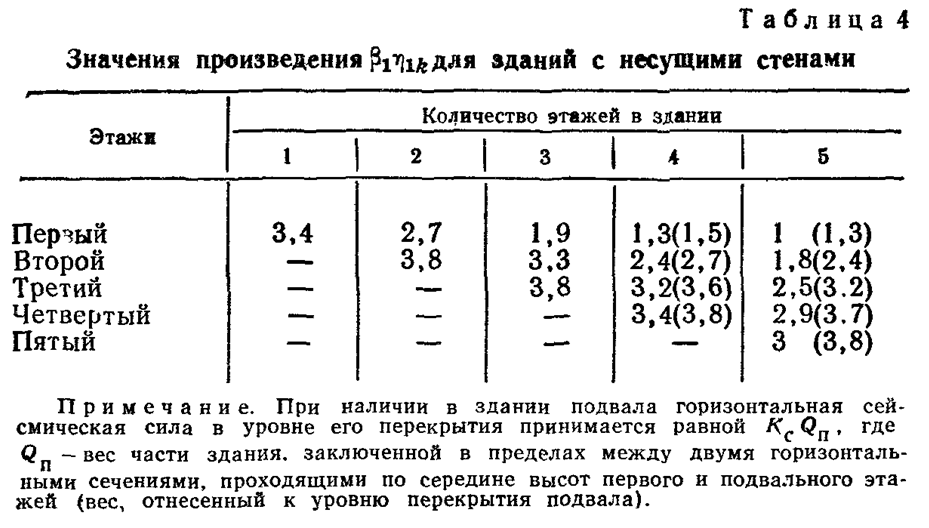 Расчетную схему стены принимаем как шарнирно опертую балку между колоннами каркаса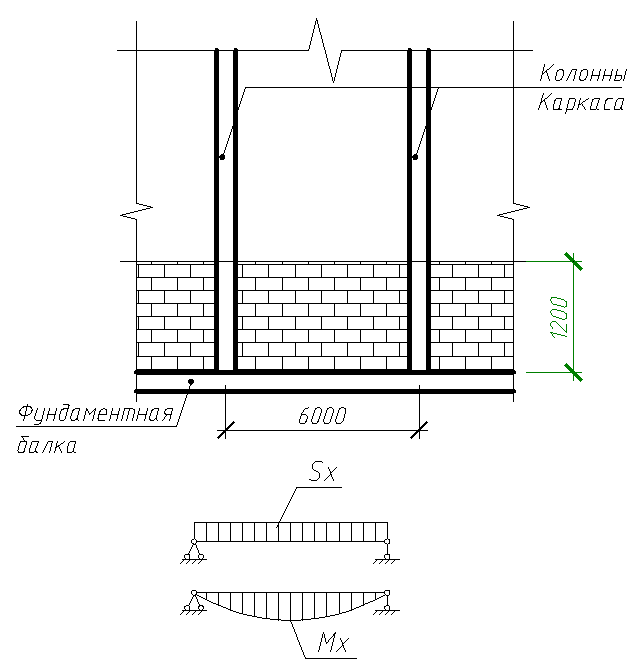 Расчетный изгибающий  момент формулеОпределение несущей способности кладки.Расчет кладки без учета штукатурного слоя. Изгибающий момент, действующий на 1 м кладки, M=8326 Нм = 83260 . 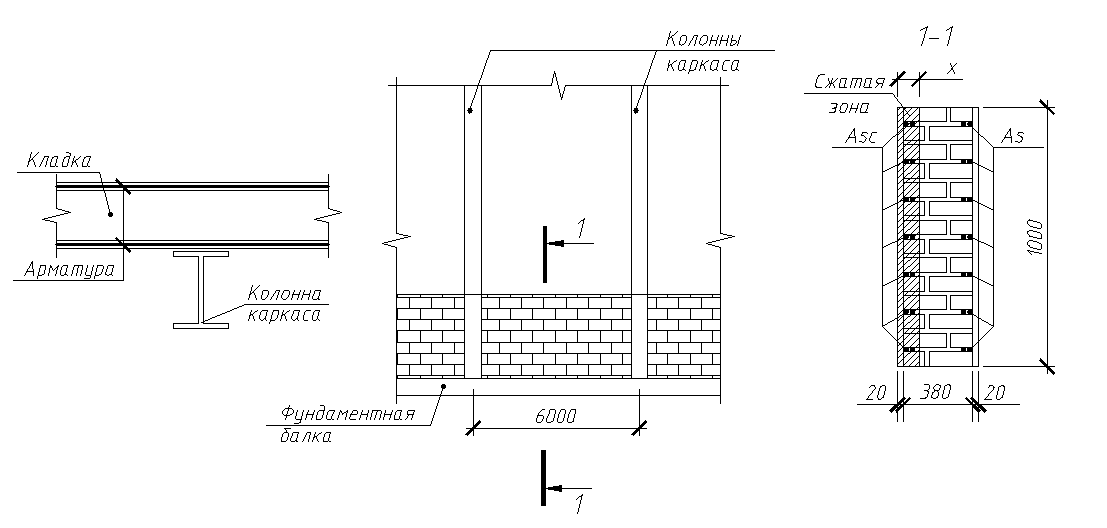 При расчете, в запас прочности, ведем расчет без учета работы арматуры в сжатой зоне сечения. Подбор сечения арматуры проводим по указаниям п 3.19 пособия к СП 52-101-2003 как для прямоугольного сечения  b=1м, h=38 см, h0=30 см.На основании пункта 7.30 СП 15.13330.2012 исходя из минимального процента армирования( не менее 0,1%) определяем:Примем армирование 2ø5Вр1 каждые 2 ряда кладки, на 1 м кладки получаем:По таблице 6.14 СП 63.13330.2012 принимаем расчетное сопротивление арматуры из стали класса Вр1, Rs = 415 Мпа = 4150 кг/см2 По таблице 2 СП 15.13330.2012 принимаем расчетное сопротивление кирпичной кладки RK=1,3Мпа = 13 кг/см2  Таблица 2.По формуле 3.16 пособия к  СП 52-101-2003 определяем высоту сжатой зоны:При  – условие выполняется, прочность кладки обеспеченаВывод: Кирпичная кладка толщиной 380 мм из кирпича марки М75 на растворе марки М50 рассчитана при сейсмичности 7 баллов как балка по шарнирной схеме опирания на колонны каркаса. Продольное армирование на всю длину стены арматурой 2ø5Вр1 через каждые 2 ряда кладки.Назначение сооружения или зданияЗначение коэффициента K0Значение коэффициента K0Назначение сооружения или зданияпри расчете на ПЗ не менеепри расчете на MPЗ1 Объекты:1,22,0сооружения с пролетами более 100 м;1,22,0объекты жизнеобеспечения городов и населенных пунктов;1,22,0объекты гидро- и теплоэнергетики мощностью более 1000 МВт;1,22,0монументальные здания и другие сооружения;1,22,0правительственные здания повышенной ответственности;1,22,0жилые, общественные и административные здания высотой более 200 м1,22,02 Здания и сооружения:1,11,5функционирование которых необходимо при землетрясении и ликвидации его последствий (здания правительственной связи; службы МЧС и полиции; системы энерго- и водоснабжения; сооружения пожаротушения, газоснабжения; сооружения, содержащие большое количество токсичных или взрывчатых веществ, которые могут быть опасными для населения; медицинские учреждения, имеющие оборудование для применения в аварийных ситуациях);1,11,5здания основных музеев; государственных архивов; административных органов управления; здания хранилищ национальных и культурных ценностей; зрелищные объекты; крупные учреждения здравоохранения и торговые предприятия с массовым нахождением людей; сооружения с пролетом более 60 м; жилые, общественные и административные здания высотой более 75 м; мачты и башни сооружений связи и телерадиовещания высотой более 100 м; трубы высотой более 100 м; тоннели, трубопроводы на дорогах высшей категории или протяженностью более 500 м, мостовые сооружения с пролетами 200 м и более, объекты гидро- и теплоэнергетики мощностью более 150 МВт;1,11,5здания: дошкольных образовательных учреждений, общеобразовательных учреждений, лечебных учреждений со стационаром, медицинских центров, для маломобильных групп населения, спальных корпусов интернатов;1,11,5другие здания и сооружения, разрушения которых могут привести к тяжелым экономическим, социальным и экологическим последствиям1,11,53 Другие здания и сооружения, не указанные в 1 и 21,01,04 Здания и сооружения временного (сезонного) назначения, а также здания и сооружения вспомогательного применения, связанные с осуществлением строительства или реконструкции здания или сооружения либо расположенные на земельных участках, представленных для индивидуального жилищного строительства0,8-Тип здания или сооруженияЗначения K11 Здания и сооружения, в конструкциях которых повреждения или неупругие деформации не допускаются12 Здания и сооружения, в конструкциях которых могут быть допущены остаточные деформации и повреждения, затрудняющие нормальную эксплуатацию, при обеспечении безопасности людей и сохранности оборудования, возводимые:из деревянных конструкций0,15со стальным каркасом без вертикальных диафрагм или связей0,25то же, с диафрагмами или связями0,22со стенами из железобетонных крупнопанельных или монолитных конструкций0,25из железобетонных объемно-блочных и панельно-блочных конструкций0,3с железобетонным каркасом без вертикальных диафрагм или связей0,35то же, с заполнением из кирпичной или каменной кладки0,4то же, с диафрагмами или связями0,3из кирпичной или каменной кладки0,43 Здания и сооружения, в конструкциях которых могут быть допущены значительные остаточные деформации, трещины, повреждения отдельных элементов, их смещения, временно приостанавливающие нормальную эксплуатацию при наличии мероприятий, обеспечивающих безопасность людей (объекты пониженного уровня ответственности)0,12Марка кирпича или камняРасчетные сопротивления R, МПа, сжатию кладки из кирпича всех видов и керамических камней со щелевидными вертикальными пустотами шириной до 12 мм при высоте ряда кладки 50 - 150 мм на тяжелых растворахРасчетные сопротивления R, МПа, сжатию кладки из кирпича всех видов и керамических камней со щелевидными вертикальными пустотами шириной до 12 мм при высоте ряда кладки 50 - 150 мм на тяжелых растворахРасчетные сопротивления R, МПа, сжатию кладки из кирпича всех видов и керамических камней со щелевидными вертикальными пустотами шириной до 12 мм при высоте ряда кладки 50 - 150 мм на тяжелых растворахРасчетные сопротивления R, МПа, сжатию кладки из кирпича всех видов и керамических камней со щелевидными вертикальными пустотами шириной до 12 мм при высоте ряда кладки 50 - 150 мм на тяжелых растворахРасчетные сопротивления R, МПа, сжатию кладки из кирпича всех видов и керамических камней со щелевидными вертикальными пустотами шириной до 12 мм при высоте ряда кладки 50 - 150 мм на тяжелых растворахРасчетные сопротивления R, МПа, сжатию кладки из кирпича всех видов и керамических камней со щелевидными вертикальными пустотами шириной до 12 мм при высоте ряда кладки 50 - 150 мм на тяжелых растворахРасчетные сопротивления R, МПа, сжатию кладки из кирпича всех видов и керамических камней со щелевидными вертикальными пустотами шириной до 12 мм при высоте ряда кладки 50 - 150 мм на тяжелых растворахРасчетные сопротивления R, МПа, сжатию кладки из кирпича всех видов и керамических камней со щелевидными вертикальными пустотами шириной до 12 мм при высоте ряда кладки 50 - 150 мм на тяжелых растворахРасчетные сопротивления R, МПа, сжатию кладки из кирпича всех видов и керамических камней со щелевидными вертикальными пустотами шириной до 12 мм при высоте ряда кладки 50 - 150 мм на тяжелых растворахРасчетные сопротивления R, МПа, сжатию кладки из кирпича всех видов и керамических камней со щелевидными вертикальными пустотами шириной до 12 мм при высоте ряда кладки 50 - 150 мм на тяжелых растворахМарка кирпича или камняпри марке растворапри марке растворапри марке растворапри марке растворапри марке растворапри марке растворапри марке растворапри марке растворапри прочности растворапри прочности раствораМарка кирпича или камня2001501007550251040,2нулевой3003,93,63,33,02,82,52,21,81,71,52503,63,33,02,82,52,21,91,61,51,32003,23,02,72,52,21,81,61,41,31,01502,62,42,22,01,81,51,31,21,00,8125-2,22,01,91,71,41,21,10,90,7100-2,01,81,71,51,31,00,90,80,675--1,51,41,31,10,90,70,60,550---1,11,00,90,70,60,50,3535---0,90,80,70,60,450,40,25